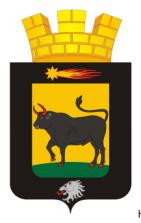 РАСПОРЯЖЕНИЕАДМИНИСТРАЦИИ НЫРОБСКОГО ГОРОДСКОГО ПОСЕЛЕНИЯВ соответствии с Бюджетным кодексом Российской Федерации, решением Думы Ныробского городского поселения № 97 от 07.11.2012 года «Об утверждении Положения «О бюджетном процессе в Ныробском городском поселении» с учетом всех изменений и дополнений, постановлением администрации Ныробского городского поселения № 131 от 08.11.2016 года «Об утверждении Методики планирования бюджетных ассигнований Ныробского городского поселения», постановлением администрации Ныробского городского поселения № 168 от 23.10.2014 года «Об утверждении порядка разработки, реализации и оценки эффективности муниципальных программ Ныробского городского поселения», ПРИКАЗЫВАЮ:Утвердить перечень муниципальных программ подлежащих разработке в соотвествии с Приложением 1.Разместить настоящее распоряжение на официальном сайте Ныробского городского поселения.Контроль за выполнением настоящего распоряжения оставляю за собой.Глава Ныробского городкого поселения-Глава администрации Ныробского городского поселения                                                Е.А.ПахомоваПРИЛОЖЕНИЕ № 1к распоряжению администрации Ныробского городского поселенияот 01 ноября 2017 г. №93 Перечень мунципальных программ действующих на территории Ныробского городского поселения в период 2018-2022 гг.Об утверждении Перечня муниципальных программ действующих  на территории Ныробского городского поселения№ п/пНаименование мунциипальной программыАдминистратор программы1«Формирование современной городской среды в  Ныробском городском поселении»Администрация Ныробского городского поселения, МБУ «Ныроб-благоустройство»2«Развитие жилищно-коммунального хозяйства на территории Ныробского городского поселения»Администрация Ныробского городского поселения, МБУ «Ныроб-благоустройство»3«Безопасность на территории Ныробского городского посления»Администрация Ныробского городского поселения, МБУ «Ныроб-благоустройство»4«Развитие культуры на территории Ныробского городского поселения»Администрация Ныробского городского поселения, АУ «Ныробский культурно-досуговый центр»